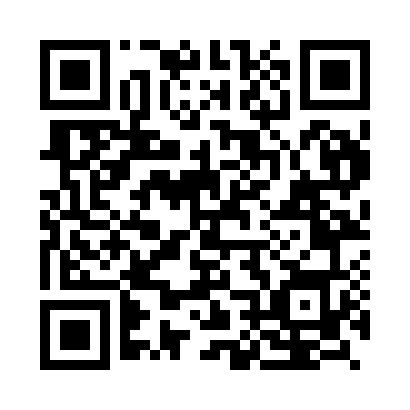 Prayer times for Derna, LibyaWed 1 May 2024 - Fri 31 May 2024High Latitude Method: NonePrayer Calculation Method: Egyptian General Authority of SurveyAsar Calculation Method: ShafiPrayer times provided by https://www.salahtimes.comDateDayFajrSunriseDhuhrAsrMaghribIsha1Wed4:035:4212:274:077:118:392Thu4:025:4112:264:077:128:403Fri4:005:4012:264:077:138:414Sat3:595:3912:264:077:148:425Sun3:585:3812:264:077:148:436Mon3:575:3712:264:087:158:447Tue3:555:3712:264:087:168:458Wed3:545:3612:264:087:178:469Thu3:535:3512:264:087:178:4810Fri3:525:3412:264:087:188:4911Sat3:515:3312:264:087:198:5012Sun3:505:3312:264:087:198:5113Mon3:495:3212:264:087:208:5214Tue3:475:3112:264:087:218:5315Wed3:465:3012:264:087:228:5416Thu3:455:3012:264:087:228:5517Fri3:445:2912:264:087:238:5618Sat3:435:2812:264:087:248:5719Sun3:435:2812:264:087:248:5820Mon3:425:2712:264:087:258:5921Tue3:415:2712:264:087:268:5922Wed3:405:2612:264:087:269:0023Thu3:395:2612:264:097:279:0124Fri3:385:2512:264:097:289:0225Sat3:375:2512:264:097:289:0326Sun3:375:2412:274:097:299:0427Mon3:365:2412:274:097:309:0528Tue3:355:2412:274:097:309:0629Wed3:355:2312:274:097:319:0730Thu3:345:2312:274:097:329:0831Fri3:335:2312:274:107:329:08